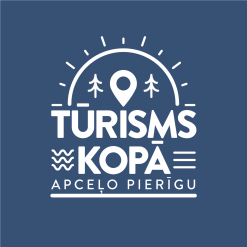 Skolēnu konkurss “Aizved klasi piedzīvojumā!”NoteikumiJa mācies kādā no Mārupes, Babītes, Olaines, Ķekavas, Ozolnieku vai Jelgavas novadu vispārējās izglītības iestādēm, sastādi vienas dienas tūrisma maršrutu, kas būtu interesants Tev un Taviem klasesbiedriem!Maršrutā iekļauj vismaz divus projekta “Tūrisms kopā” novadus (Mārupes, Babītes, Olaines, Ķekavas, Ozolnieku un/vai Jelgavas)!Iekļauj vismaz trīs tūrisma objektus un vienu ēdināšanas uzņēmumu, kur paēst pusdienas!Aprēķini braucienā pavadīto laiku un tā izmaksas (izņemot transporta pakalpojumus)!Pamato, kāpēc tieši šos tūrisma objektus vēlies apmeklēt un kāpēc tieši šādā braucienā vēlētos doties!Aizpildi konkursa pieteikuma anketu un līdz š.g. 15.martam sūti to uz turismskopa@pierigaspartneriba.lv!Š.g. 30.martā uzzini vai esi ieguvis iespēju doties bezmaksas pieredzes apmaiņas braucienā!Braucienā varēsi doties š.g. aprīļa sākumā un par iespaidiem būs jāpastāsta projekta „Tūrisms kopā” Noslēguma konferencē 21.aprīlī (vieta tiks precizēta).Konkursa pieteikumi tiks vērtēti trīs klašu grupās (1.-4.klase, 5.-9.klase un 10.-12.klase) un no katras klašu grupas tiks īstenots viens bezmaksas pieredzes apmaiņas brauciens. Privilēģija būs tiem darbiem, kuri būs oriģināli – maršrutā būs iekļauts kāds mazāk pazīstams tūrisma objekts un pievienots vizuālais materiāls (foto, zīmējums u.tml.). Konkursa nolikums: ej.uz/turismskopanolikums, pieteikuma anketa: ej.uz/skolenukonkursapieteikums, bet aktualitātes meklē mājas lapā www.pierigaspartneriba.lv un Facebook kontā pieriga.travel!